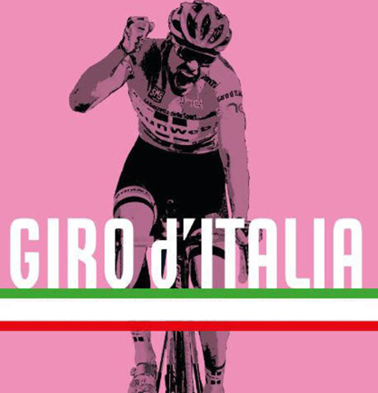 De spelregels:1. Iedere deelnemer levert uiterlijk zaterdag 11 mei a.s. vóór 14.00 uur een lijst in met 25 renners per e-mail in bij Giro-directeur Felix Levitan. Mailadres: hettourspelvanwestbrabant@ziggo.nl. Liefst de rugnummers erbij vermelden. Deze zijn normaliter op de vrijdag beschikbaar op de officiële pagina van de Ronde van Italië (hoopt Felix dan): www.giroditalia.itFelix geeft ze ook aan jullie door zodra ze bekend zijn.2. Voor de puntentelling kijken we naar de eerste 20 renners in de etappe-uitslag. Als je op jouw lijst de etappewinnaar hebt staan (het maakt niet uit op welke plaats de renner op je lijst staat) krijg je hier 20 punten voor, en zo naar beneden tot 1 punt voor de nummer 20 van de etappe-uitslag.3. Het eindklassement van Il Giro d’Italia telt driemaal zo zwaar als de etappes.4.We werken we met DAGprijzen, er is een Bergklassement en het Puntenklassement.*  Voor de dagprijzen kijken we naar het aantal behaalde punten per dag (totaal dus 21 keer)* Voor het Bergklassement (Maglia Azzurra (Blauwe Trui)) kijken we naar het totaal aantal     punten wat behaald wordt in de etappes:      1 (op 11 mei),   9 (op 19 mei),   12 (op 23 mei),   13 (op 24 mei),    14 (op 25 mei),         16 (op 28 mei),   17 (op 29 mei),    19 (op 31 mei)    en     20 (op 1 juni)     * Voor Het Puntenklassement (Maglia Ciclamino (Paarse Trui)) kijken we naar het totaal aantal    punten wat behaald wordt in de etappes:    2 (op 12 mei),     3 (op 13 mei),    4 (op 14 mei)     5 (op 15 mei),        8 (op 18 mei),   10 (op 21 mei),    11 (op 22 mei)    en   18 (op 30 mei)5. Het inschrijfgeld bedraagt € 10,00 en dient bij inlevering van je lijst voldaan te worden. Gelieve over te maken op rekeningnummer NL77 RABO 0140 5048 18  t.n.v. JMP Kerstens. Er zullen prijzen zijn voor de DAGzeges, het Paarse Truiklassement, het Bergklassement en voor het Algemeen Klassement (Maglia Rosa) is er prijs. Felix zal in de eerste Giro-week aangeven hoe het prijzengeld verdeeld gaat worden.Het gewonnen prijzengeld zal na afloop van Il Giro d’Italia 2019 worden overgemaakt aan de prijswinnaars.6. De officiële uitslag die op www.giroditalia.it (de officiële Giro d’Italia-site) wordt vermeld is geldend. 7. Je treft bijgaand 2 lijsten. 1 exemplaar is om in te leveren (Graag (als het kan) rugnummers vermelden). Het andere exemplaar is voor jezelf om je eigen puntentelling bij te houden. Gedurende de Giro d’Italia zal Felix dagelijks de tussenstanden doorgeven en daarnaast zal ie proberen om meerdere malen een Gioco del Giro-nieuws uit te brengen.  Input, anekdotes, foto’s etc.  hiervoor zijn dan altijd welkom natuurlijk!!8. We maken er een gezellig spel van, waarbij de eeuwige roem uiteraard dé prijs is om mee te doen. En waar de reglementen niet in voorzien beslist jullie Giro-directeur: Felix Levitan.9. Deelname is alleen mogelijk voor familie, vrienden, kennissen, (ex-)collega’s van en genodigden door 'le directeur sportif' Felix Levitan.Mochten er vragen zijn, meld je dan gerust bij Felix.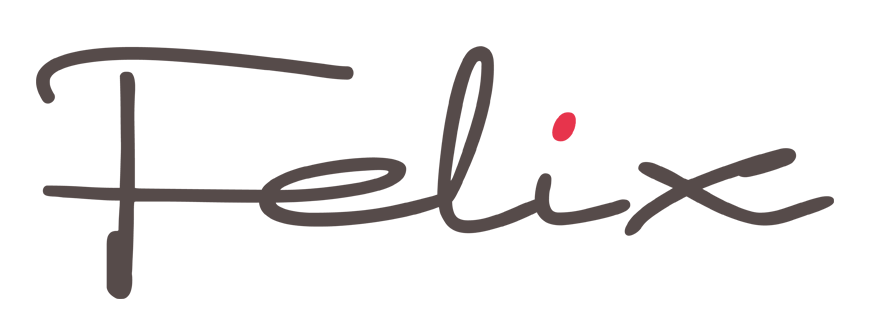 